.Intro:	24 countsSide Rock, Recover, Cross Shuffle, Side Rock, Recover, Behind Side ForwardForward Rock, Recover, Shuffle ½ Turn, Pivot ¼ Turn, Cross ShuffleTap, Kick, Sailor Cross, Tap, Kick, Sailor CrossSide Rock, Recover ¼ Turn, Walk, Walk, Hip BumpNo Tag , No Restart , Happy Dancing !!!Sleeping Child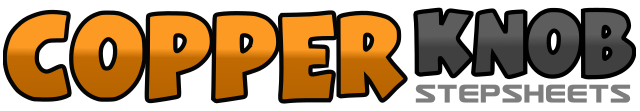 .......Count:32Wall:2Level:Beginner.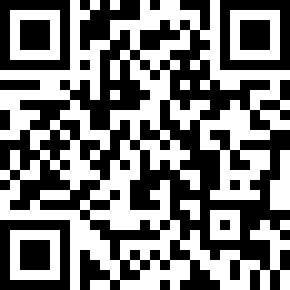 Choreographer:Yonne Emalda - May 2011Yonne Emalda - May 2011Yonne Emalda - May 2011Yonne Emalda - May 2011Yonne Emalda - May 2011.Music:Sleeping Child - Michael Learns to RockSleeping Child - Michael Learns to RockSleeping Child - Michael Learns to RockSleeping Child - Michael Learns to RockSleeping Child - Michael Learns to Rock........1-2Rock R foot to R side , recover weight on L foot3&4Cross R foot over L foot , step L foot to L side , cross R foot over L foot5-6Rock L foot to L side , recover weight on R foot7&8Cross L foot behind R foot , step R foot to R side , step L foot forward1-2Rock R foot forward , recover weight on L foot3&4Turn ½ R stepping R foot forward , lock L foot behind R foot , step R foot forward5-6Step L foot forward , turn ¼ R7&8Cross L foot over R foot , step R foot to R side , cross L foot over R foot1-2Touch R toes beside L foot , kick R to R diagonal3&4Cross R foot behind L foot , step L foot to L side , cross R foot over L foot5-6Touch L toes beside R foot , kick L to L diagonal7&8Cross L foot behind R foot , step R foot to R side , cross L foot over R foot1-2Rock R foot to R side , recover weight on L foot and turn ¼ L3-4Step forward on R foot , step forward on L foot5-6Step R foot to R side swaying  hips to R side , sway hips to L side7-8Sway hips to R side , sway hips to L side